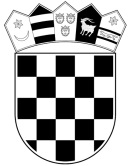           REPUBLIKA HRVATSKA     MINISTARSTVO PRAVOSUĐA  UPRAVA ZA ZATVORSKI SUSTAV               I PROBACIJU          Kaznionica u Požegi  Razdjel: Ministarstvo pravosuđaGlava: Uprava za zatvorski sustav i probacijuProračunski korisnik: Kaznionica u Požegi										RDKP: 50395									Matični broj: 04982495									OIB: 28324816977									Šifarska oznaka: 8423BILJEŠKE UZ FINANCIJSKA IZVJEŠĆAI – VI 2020. GODINEBilješka 1.Referentna stranicaNa referentnoj stranici financijskih izvještaja i kontrolama, označeno je da Izvještaj sadrži pogreške i to u dijelu PR-RAS. U kontrolama pod rednim brojem 154 označeno je da obveznici razine 11 ne mogu imati popunjene oznake 024 i 031. Iznimka od ovog pravila su neki obveznici koji iznimno mogu. Kaznionica u Požegi je također iznimka od tog pravila jer je u 2019. godini dobila sredstva od Ministarstva pravosuđa za provedbe projekata od strane udruga od lutrijskih sredstava.I kod ranijih obrazaca se javljala greška na ovoj kontroli, ali su obrasci ispravljeni od strane djelatnika FINA-e. Tako su i ovaj put izvještaji poslani na učitavanje, uredno su učitani za što je dobivena potvrda (u prilogu) da izvještaj ne sadrži pogreške, ali do trenutka pisanja bilješki nije povratno dobiven obrazac gdje na referentnoj stranici stoji da izvještaj ne sadrži pogreške.Bilješka 2.Izvještaj o prihodima i rashodima, primicima i izdacimaPrihodi poslovanjaAOP 045  Na ovoj poziciji  su poticaji u poljoprivrednoj proizvodnji u  iznosu 226.504,00 knAOP 075  Na ovoj poziciji  su prihodi od kamata u iznosu od 5,71 knAOP 105 Na ovoj poziciji iskazane su uplate od strane zatvorenika na ime  troškova  kopiranja i preprate u iznosu 546,50 kn te uplate od strane HZZ-a za doprinose za osobe na stručnom osposobljavanjuAOP 123 Na ovoj poziciji iskazani su prihodi od vlastite djelatnosti. AOP 131 Na ovoj poziciji iskazani su prihodi doznačeni iz nadležnog proračuna koji služe za financiranje rashoda redovnog poslovanja.AOP 136 Na ovoj poziciji su prihodi od prodaje plastične ambalaže zatvorenika u iznosu 1.798,00 kn  Rashodi poslovanjaAOP 148. Od ukupnih rashoda na vlastitu djelatnost otpada 1.425.227,72 kuna.AOP 150-257. U ostvarene rashode po svim kontima  uključeni  troškovi nastali u izvještajnom razdoblju.AOP 166  Na ovoj poziciji su uključeni rashodi za isporučene proizvode korisnicima u zatvorskom sustavu u iznosu 742.224,81 kuna za prehranu.  AOP  354 Na ovoj poziciji  iskazani  su rashodi za nabavu nefinancijske imovine u iznosu 175.091,63 kuna financirani iz prihoda ostvarenih radom zatvorenika, a po suglasnostima iz Ministarstva pravosuđa. Od ukupno iznosa navedenog  136.508,61 kn odnosi se na vlastitu djelatnost-uređaji, strojevi i ostala oprema.U Požegi, 10.7.2020..                                             Sastavio: Dominko Vidović                                                                                                               UPRAVITELJ:                                                                                                          Zvonimir LeopoldovićAOPOPISOstvareno u izvještajnom razdoblju045Pomoći iz proračuna226.504075Prihod od financijske imovine6105Ostali nespomenuti prihodi49.240123Vlastiti prihodi2.212.386131Prihodi iz proračuna21.814.945136Ostali prihodi1.797001Ukupni prihod21.375.428AOPOPISUKUPNOKAZNIONICAVLASTITA DJELATNOST150Plaće12.545.89612.545.896155Ostali rashodi za zap.466.168466.168156Doprinosi na plaći3.437.3453.437.345161Naknade trošk. zap.329.528 329.328200166Rashodi za mat. i energiju4.553.0982.833.7731.719.325174Rashodi za usluge1.209.6231.015.369194.254184Naknade tr. osobama izvan radnog odnosa7.2237.223-185Ostali nesp.rash.posl.617.305312.285305.020193Financijski  rashodi12.8251.65511.170148Ukupni rashodi posl.23.179.01120.949.0432.229.968279Povećanje zaliha 520.533 -520.533354Rashodi za nabavu dugotrajne imovine175.09238.583136.509404Ukupni rashodi22.833.57020.987.6261.845.944